H9612Spültisch-Thermostatarmatur SECURITHERMArt. H9612 AusschreibungstextSpültisch-Thermostatarmatur SECURITHERM für Standmontage H.105 L.200 mit sequentieller Steuerung. 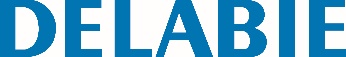 Optimal geeignet für Säuglingsbadewannen. Verbrühungsschutz: sofortiges Schließen bei Kaltwasserausfall. Securitouch Abschirmung gegen Verbrühung am Armaturengehäuse. Bauweise gewährleistet Schutz vor Rückfließen von Kalt- und Warmwasser. Ohne Rückflussverhinderer in den Anschlüssen. Schwenkauslauf. Auszugbrause mit 2 Strahlarten, umstellbar zwischen Standard/Regenstrahl. Sequentielle verkalkungsarme Thermostatkartusche für Einhandsteuerung von Durchflussmenge und Temperatur. Temperatureinstellbereich: Kaltwasser bis 40°C mit verriegeltem Temperaturanschlag bei 40°C. Körper innen glatt. Durchflussmenge reguliert auf 7 l/min. Handkontaktfreie Betätigung durch Hygienehebel L.100. Abgangsstutzen für Mischwasser aus Messing L.105. Brauseschlauch BIOSAFE bakteriostatisch: transparentes Polyurethan, innen und außen glatt, geringes Wasservolumen (Innen Ø 6). Mit spezifischer Rückholhilfe. Flexible Schläuche G 3/8 aus PEX, verstärkte Befestigungen und Verdrehsicherung durch 2 Edelstahlbolzen. 10 Jahre Garantie.